A 2021/2022-es tanév I. félévétőlduális formában induló mesterszakoka Miskolci Egyetem Gépészmérnöki és Informatikai KaránCéges kapcsolattartók és elérhetőségük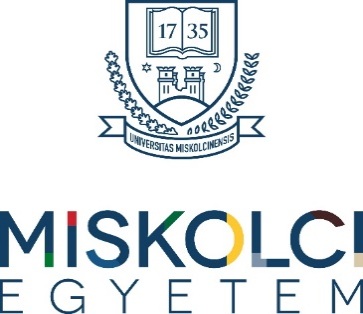 MISKOLCI EGYETEMGépészmérnöki és Informatikai KarMesterszakVállalati partnerGépészmérnöki MScBékés Drén Kft. (Békés)Gépészmérnöki MScContinental Dohányipari Zrt. (Sátoraljaújhely)Gépészmérnöki MScEmerson Automation FCP Kft. (Eger)Gépészmérnöki MScKIS Szerelő és Kereskedő Kft. /vegyipari gépész spec./ (Sajóbábony)Gépészmérnöki MScOngropack Kft. (Szirmabesenyő)Gépészmérnöki MScRobert Bosch Energy and Body Systems Kft. (Miskolc)Gépészmérnöki MScRobert Bosch Power Tool Kft. (Miskolc)Gépészmérnöki MScShinwa Magyarország Precíziós Kft. (Miskolc)Logisztikai mérnöki MScContinental Dohányipari Zrt. (Sátoraljaújhely)Logisztikai mérnöki MScOngropack Kft. (Szirmabesenyő)Logisztikai mérnöki MScRobert Bosch Energy and Body Systems Kft. (Miskolc)Logisztikai mérnöki MScRobert Bosch Power Tool Kft. (Miskolc)Logisztikai mérnöki MScShinwa Magyarország Precíziós Kft. (Miskolc)Mechatronikai mérnöki MScBékés Drén Kft. (Békés)Mechatronikai mérnöki MScContinental Dohányipari Zrt. (Sátoraljaújhely)Mechatronikai mérnöki MScOngropack Kft. (Szirmabesenyő)Mechatronikai mérnöki MScRobert Bosch Energy and Body Systems Kft. (Miskolc)Mechatronikai mérnöki MScRobert Bosch Power Tool Kft. (Miskolc)Mechatronikai mérnöki MScShinwa Magyarország Precíziós Kft. (Miskolc)Mérnökinformatikus MScOngropack Kft. (Szirmabesenyő)Mérnökinformatikus MScRobert Bosch Energy and Body Systems Kft. (Miskolc)Mérnökinformatikus MScShinwa Magyarország Precíziós Kft. (Miskolc)Villamosmérnöki MScContinental Dohányipari Zrt. (Sátoraljaújhely)Villamosmérnöki MScOngropack Kft. (Szirmabesenyő)Villamosmérnöki MScPetrolszolg Kft. (Tiszaújváros)Villamosmérnöki MScRobert Bosch Energy and Body Systems Kft. (Miskolc)Villamosmérnöki MScShinwa Magyarország Precíziós Kft. (Miskolc)CégHonlapKapcsolattartóBékés Drén Kft.www.dren.huSamuné Bereczki Andreapénzügyi és TB ügyintézőmunkaugy@dren.huContinental Dohányipari Zrt.www.continentaltobacco.comKun Emeseszemélyügyi vezetőemese.kun@continentaltobacco.comEmerson Automation FCP Kft.www.emerson.huKriston AdriennHR business partnerAdrienn.Kriston@Emerson.comKIS Szerelő és Kereskedő Kft.www.kiskft.huBárdos Csabahegesztési felelősbardos.csaba@kiskft.huPetrolszolg Kft.www.petrolszolg.huKékedi Kittikarbantartási munkatársKKekedi@petrolszolg.huOngropack Kft. www.ongropack.huNagy EndreHR & kommunikációs menedzserNagy.Endre@ongropack.huRobert Bosch Energy and Body Systems Kft.www.bosch.huCzapák Zitaszervezetfejlesztési specialistaZita.Czapak@hu.bosch.comRobert Bosch Power Tool Kft.www.bosch.huBodo ElizabetHR, képzésfixed-term.Elizabet.Bodo@hu.bosch.comShinwa Magyarország Precíziós Kft.www.shinwa-net.comTécsi AndreaHR Generalistatecsia@shinwa.hu